Examen HAVO2009tijdvak 2woensdag 24 juni13.30 - 16.30 uur 	scheikunde (pilot) Bij dit examen hoort een uitwerkbijlage.Dit examen bestaat uit 39 vragen.Voor dit examen zijn maximaal 84 punten te behalen.Voor elk vraagnummer staat hoeveel punten met een goed antwoord behaald kunnen worden.Als bij een vraag een verklaring, uitleg, berekening of afleiding gevraagd wordt, worden aan het antwoord meestal geen punten toegekend als deze verklaring, uitleg, berekening of afleiding ontbreekt.Geef niet meer antwoorden (redenen, voorbeelden e.d.) dan er worden gevraagd. Als er bijvoorbeeld twee redenen worden gevraagd en je geeft meer dan twee redenen, dan worden alleen de eerste twee in de beoordeling meegeteld.947-1028-f-HA-2-oPapier en (afval)waterPapier bestaat grotendeels uit vezels (cellulose). De binding tussen de papiervezels wordt verkregen door waterstofbruggen tussen de hydroxylgroepen die in cellulose aanwezig zijn. Hieronder staat zo'n cellulosemolecuulschematisch weergegeven: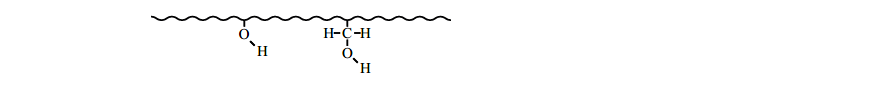 2p	1	Op de uitwerkbijlage staan twee cellulosemoleculen schematisch weergegeven.Teken tussen deze moleculen twee waterstofbruggen. Teken de waterstofbruggen als •••.Om de kwaliteit van het papier te verbeteren, worden doorgaans vulstoffen en hulpstoffen toegevoegd. Zo kan titaanwit (titaan(IV)oxide) worden toegevoegd om het papier minder doorzichtig te maken. Voor het verhogen van de beschrijfbaarheid van het papier wordt vaak calciumcarbonaat toegevoegd.1p	2	Geef de formule van titaanwit.Ongeveer vijfenzeventig procent van het papier dat in Nederland wordt geproduceerd, wordt gemaakt uit oud papier. Oud papier wordt in draaiendetrommels gemengd met water en vermalen tot pulp. Het gebruikte water wordt tijdens het proces verontreinigd. De verontreiniging wordt voor een groot deel veroorzaakt door het vrijkomen van zetmeel, dat als bindmiddel aan het papier werd toegevoegd. In het water wordt zetmeel gehydrolyseerd tot glucose.3p	3	Geef de reactievergelijking van de volledige hydrolyse van zetmeel tot glucosein molecuulformules. Gebruik als formule voor een molecuul zetmeel (C6H10O5)n.Glucose wordt onder invloed van bacteriën omgezet tot organische zuren. Een van deze zuren is butaanzuur, een stof met een onaangename geur.2p	4	Geef de structuurformule van butaanzuur.Het verontreinigde afvalwater wordt gereinigd en opnieuw in het productieproces gebruikt.In een papierfabriek is men gestart met een nieuw, verbeterd proces om het afvalwater te reinigen. In tabel 1 staat weergegeven hoe de gemiddeldesamenstelling van het gereinigde afvalwater door het verbeterde reinigingsproces is veranderd.tabel 1Gemiddelde samenstelling van het gereinigde afvalwaterOm de kwaliteit van het gereinigde afvalwater te bepalen, wordt onder andere het elektrisch geleidingsvermogen gemeten. Dit geleidingsvermogen blijkt door de invoering van het nieuwe reinigingsproces sterk te zijn afgenomen.1p	5	Leg uit, aan de hand van tabel 1, dat het elektrisch geleidingsvermogen van het gereinigde afvalwater is afgenomen door het in gebruik nemen van het nieuwe proces. Neem hierbij aan dat de ‘overige verontreinigingen’ geen bijdrage leveren aan het elektrisch geleidingsvermogen.Bij het nieuwe proces wordt meer butaanzuur verwijderd dan bij het oude proces. Bij beide processen wordt 50 m3 water per uur gereinigd.2p	6	Bereken hoeveel gram butaanzuur, per uur, extra wordt verwijderd bij het nieuwe proces.2p	7	Leg uit of door het in gebruik nemen van het nieuwe proces de pH van het gereinigde afvalwater is toegenomen, afgenomen of gelijk gebleven. Neem voor het beantwoorden van deze vraag aan dat de ‘overige verontreinigingen’ geeninvloed hebben op de pH.Zwavelzuur uit zinkertsHet bedrijf Nyrstar Budel in Noord-Brabant is een belangrijke producent van het metaal zink. De grondstof voor zink is zinkerts, dat vooral uit zinksulfide (ZnS) bestaat. Eén van de eerste stappen in de productie van zink is het verhitten van zinkerts met zuurstof. Hierbij ontstaan zinkoxide en zwaveldioxide.2p	8	Geef de  vergelijking van deze reactie van zinksulfide met  zuurstof.Het ontstane zwaveldioxide mag niet in de lucht terecht komen, omdat het zure regen veroorzaakt. Daarom zet het bedrijf het zwaveldioxide om tot zwavelzuur. De omzetting van zwaveldioxide tot zwavelzuur verloopt in een aantal stappen. De eerste stap is de reactie van zwaveldioxide met zuurstof. Hierbij ontstaat hetgas zwaveltrioxide (SO3). Deze reactie verloopt normaal gesproken erg langzaam.2p	9	Geef de vergelijking van de reactie van zwaveldioxide en zuurstof tot zwaveltrioxide.In de buitenlucht wordt de reactie van zwaveldioxide met zuurstof gekatalyseerd door metaalionen die in de muren van gebouwen aanwezig zijn. In de reactor   van de zwavelzuurfabriek wordt als katalysator een stof met de formule V2O5gebruikt. Over deze katalysator wordt, bij 280 ºC, een mengsel vanzwaveldioxide en zuurstof geleid.2p	10	Noem twee oorzaken waardoor de reactie in de reactor sneller gaat dan in de buitenlucht.Je kunt de stof V2O5 beschouwen als een zout dat bestaat uit vanadiumionen en oxide-ionen. Alle vanadiumionen in deze stof hebben dezelfde lading.2p	11	Bereken de lading van een vanadiumion in V2O5.Niet al het zwaveldioxide en alle zuurstof wordt in de reactor omgezet. Hierdoor ontstaat een mengsel van zwaveldioxide, zuurstof en zwaveltrioxide. Dit  mengsel wordt gekoeld tot 100 ºC. Daarna komt het in een tweede reactor. In deze tweede reactor wordt voortdurend zwavelzuur geleid. Het zwaveltrioxidereageert dan met het zwavelzuur tot oleum (H2S2O7). De vergelijking van deze reactie is:SO3   +   H2SO4    H2S2O7Behalve deze reactie vindt ook een scheiding plaats: het zwaveldioxide en de zuurstof worden vanuit de tweede reactor teruggeleid naar de eerste reactor, het oleum gaat naar een derde reactor. In de derde reactor reageert het oleum met water, waarbij zwavelzuur ontstaat.Hieronder is een onvolledig blokschema weergegeven voor de productie van zwavelzuur.blokschema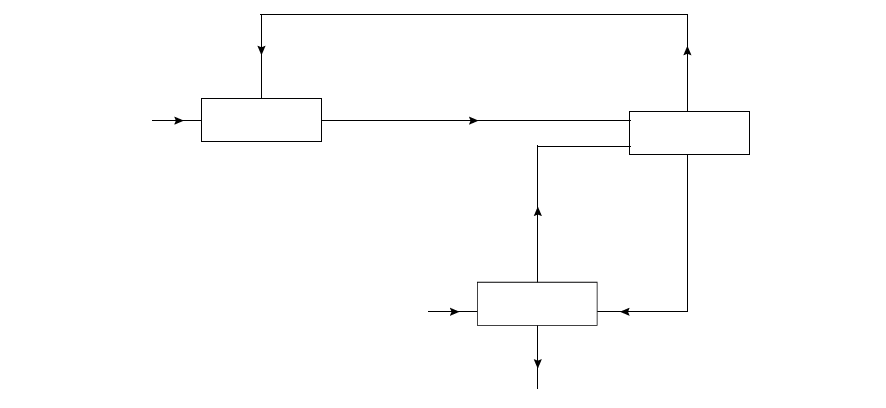 3p	12	Op de uitwerkbijlage is het bovenstaande blokschema nogmaals weergegeven.Geef het beschreven proces weer door het blokschema in te vullen. Gebruik hierbij onderstaande onderdelen. Het is mogelijk dat onderdelen meer dan één keer gebruikt (moeten) worden.zwaveldioxide en zuurstofzwaveltrioxidezwavelzuurwateroleumreactor 1reactor 2reactor 3De productie van Nyrstar in het productiejaar 2006/2007 was volgens hun website 286997 ton zwavelzuur. Het is aannemelijk dat het rendement van deze zwavelzuurproductie niet 100% is.3p	13	Bereken hoeveel kg zinksulfide minimaal nodig is om 286997 ton zwavelzuur te produceren (1 ton = 103 kg).1p	14	Geef een reden waarom het rendement van deze zwavelzuurproductie lager zal zijn dan 100%.Lavalamp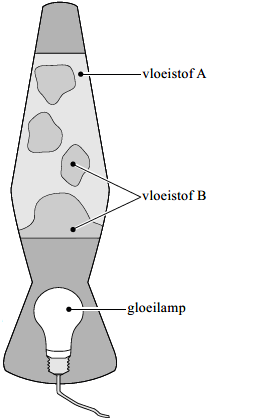 Een lavalamp is een zogenaamde sfeerlamp. In de lamp is een ruimte met vloeistoffen aanwezig. Wanneer de lamp aan is, bewegen deze vloeistoffen in langzame en onregelmatige patronen.Hiernaast is een lavalamp afgebeeld.Vloeistof A en vloeistof B zijn beide mengsels die niet met elkaar mengen.Ze hebben een klein verschil in dichtheid. Vloeistof A is een homogeen mengsel van water en een stof die goed oplost in het water.Vloeistof B is een homogeen mengsel van stoffen die niet met vloeistof A mengen. Dit mengsel kan bestaan uit  paraffine (C25H52), gechloreerde paraffine en een kleurstof.Vloeistof B is gekleurd en heeft de grootste dichtheid.In het onderste gedeelte van de lavalamp bevindt zicheen gloeilamp. Wanneer de gloeilamp wordt ingeschakeld,  neemt vloeistof B als eerste warmte op, waardoor deze vloeistof uitzet en de dichtheid afneemt. Als de dichtheid van vloeistof B kleiner wordt dan de dichtheid van vloeistof A, stijgt vloeistof B in bellen op. Tijdens het opstijgen geven de bellen hun warmte af. Als de dichtheid van vloeistof B weer groter is geworden dan die van vloeistof A zakken de bellen terug naar de bodem. Het hele proces begint dan opnieuw.2p	15	Leg uit of vloeistof B bestaat uit hydrofiele of hydrofobe stoffen.Tijdens het opstijgen vindt warmteoverdracht plaats tussen de bellen en vloeistof A.2p	16	Leg uit, redenerend vanuit de bellen, of hierbij een endotherm of een exotherm proces plaatsvindt.Joep wil het effect van een lavalamp nabootsen. Hij heeft hiervoor het volgende voorschrift gevonden:voorschriftIn de proefbeschrijving staat dat warm water gebruikt moet worden.1p	17	Wat is het voordeel van het gebruik van warm water in vergelijking met het gebruik van koud water?Enkele seconden nadat Joep een bruistablet in de fles heeft gedaan, ziet hij aan de onderkant gekleurde bellen ontstaan die tot bovenin de fles stijgen en daarna weer zakken.De stijgende bellen bestaan uit een gas en gekleurd water, de dalende bellen bestaan alleen uit gekleurd water. De bellen ontstaan door de reactie die optreedt na het oplossen van een bruistablet in water.Een bruistablet bevat onder andere natriumwaterstofcarbonaat (NaHCO3) enenkele zuren. Wanneer een bruistablet in water komt, lossen deze stoffen op. Waterstofcarbonaationen reageren vervolgens met het aanwezige zuur, waarbij een gas ontstaat.3p	18	Geef de reactievergelijking voor deze reactie tussen waterstofcarbonaationen enH+ ionen. Vermeld hierbij ook de toestandsaanduidingen.Aan de hand van de beschrijvingen van de originele lavalamp en de lavalamp van Joep kun je afleiden dat voor beide lampen (waarschijnlijk) niet dezelfde soort kleurstof gebruikt kan worden.2p 	19	Leg uit waarom voor de originele lavalamp en de lamp uit het voorschrift van  Joep (waarschijnlijk) niet dezelfde soort kleurstof gebruikt kan worden.2p 	20 	Leg uit of bij de originele lavalamp de bellen ook ontstaan als gevolg van het optreden van een chemische reactie, zoals bij de lamp uit het voorschrift van Joep.Jozotekstfragment 1*) In bovenstaand tekstfragment wordt met ‘jodium’ de stof kaliumjodide bedoeld.Hieronder staat de samenstelling van Jozo, zoals weergegeven op de verpakking, vermeld.Ingrediënten:	- Zout (NaCl) min. 99,7%Jodium (KI) 50 mg/kgAntiklontermiddelEén theelepel Jozo heeft een massa van 2,0 gram.3p	21	Bereken met behulp van de gegeven samenstelling van Jozo hoeveel microgram I –  één theelepel Jozo bevat (1 microgram = 10–6 g).Joeri wil aantonen dat een Jozo-oplossing jodide-ionen bevat. Om jodide-ionen in een oplossing aan te tonen kan men een scheutje zetmeeloplossing en een aangezuurde waterstofperoxide-oplossing (H2O2) toevoegen. Als jodide-ionen aanwezig zijn, vindt een redoxreactie plaats waarbij jood ontstaat. Wanneerzetmeel in contact komt met jood, kleurt de oplossing blauw.3p	22	Geef de vergelijking van de reactie die plaatsvindt wanneer een aangezuurde waterstofperoxide-oplossing wordt toegevoegd aan een oplossing die jodide- ionen bevat. Noteer beide halfreacties en de vergelijking van de totale redoxreactie.Joeri schenkt een scheutje zetmeeloplossing bij de Jozo-oplossing en voegt vervolgens een overmaat van een aangezuurde waterstofperoxide-oplossing toe. De oplossing kleurt blauw. Er is dus jood ontstaan.Tot verbazing van Joeri verdwijnt de blauwe kleur na enige tijd.Hij bedenkt twee hypotheses voor het verdwijnen van de blauwe kleur:Het ontstane jood reageert met een stof in de Jozo-oplossing.Het zetmeel reageert met een stof in de Jozo-oplossing.Joeri besluit deze hypotheses te onderzoeken. Hij voert de proef opnieuw uit en zodra de blauwe kleur verdwijnt, voegt hij direct wat extra Jozo toe. De  oplossing krijgt opnieuw een blauwe kleur, die daarna weer verdwijnt.3p	23	Leg uit, met behulp van Joeri's waarnemingen, welke van de genoemde hypotheses, 1 of 2, in ieder geval onjuist is voor het verdwijnen van de blauwe kleur.2p	24	Beschrijf hoe Joeri kan onderzoeken of het antiklontermiddel een rol speelt bij het verdwijnen van de blauwe kleur.Bacteriële batterijentekstfragment 1In het slib op de oceaanbodem bestaat een alternatieve wereld van micro-organismen. Sommige van deze micro-organismen zijn bacteriën die kunnenleven in slib of grondwater waarin geen zuurstof aanwezig of  beschikbaar is.Deze bacteriën, geobacters genaamd, ‘ademen’  ijzer en halen hun energie uitkoolstofverbindingen. De geobacters gaan bijvoorbeeld groeien wanneer ze een0,0010 molair azijnzuuroplossing toegediend krijgen.„De geobacters gebruiken ijzer (dat in slib voorkomt) zoals wij zuurstofgebruiken”, zegt professor Lovley. „Zij leven van roest en azijn. Want azijnzuuris een bruikbare energiebron. Azijn is vergelijkbaar met het voedsel dat wij etenen ijzer is vergelijkbaar met zuurstof.”Onderzoek heeft aangetoond dat met geobacters elektriciteit geproduceerd kanworden. Lovley's medewerkers zetten experimenten op waarbij grafietelektrodenen vervuild slib uit de haven van Boston gebruikt werden.In het slib, dat zij op de bodem van een aquariumbak hadden aangebracht,staken zij een grafietelektrode; de andere grafietelektrode werd in het watererboven gehouden. Zij slaagden erin een klein lampje te laten branden. VolgensLovley zetten de geobacters zich af op het oppervlak van de grafietelektrode inhet slib. Daar breken de bacteriën de organische verbindingen in het slib af totazijnzuur. Vervolgens verzorgen de geobacters een elektronentransport van hetazijnzuur naar de elektrode. De stroomkring wordt gesloten door een draad naarde tweede grafietelektrode in het water.naar: Nature2p	25	Bereken hoeveel gram azijnzuur nodig is om 5,0 L van de azijnzuuroplossing (regel 6) te maken.De omzetting van azijnzuur (regels 7 tot en met 10), is een redoxreactie. Azijnzuur is daarbij de reductor. De deeltjes die daarbij als oxidator optreden, benoemt professor Lovley als “ijzer” en als “roest” (Fe2O3) (regels 7 en 8).2p	26	Welke oxidator bedoelt professor Lovley: de ijzerdeeltjes uit roest of de ijzerdeeltjes uit ijzer? Geef een verklaring voor je antwoord.De geobacters zelf kunnen niet tegen zuurstof. In het slib komt geen zuurstof voor. In de proefopstelling die wordt beschreven in de regels 14 tot en met 21 bevindt de ‘tweede elektrode’ zich wel in zuurstofhoudend water. Dit zuurstof kan ook als oxidator reageren. De geobacters in het slib hebben geen last hiervan.3p	27	Geef een schematische tekening van de proefopstelling die wordt beschreven in de regels 14 tot en met 21. Benoem de onderdelen van de cel en geef aan wat tijdens de stroomlevering de positieve elektrode en wat de negatieve elektrode is.2p	28	Welk soort deeltjes verzorgen het ladingstransport door de verbindingsdraad tussen de elektroden, en welk soort deeltjes verzorgen het ladingstransport door de vloeistof tussen de elektroden?Noteer je antwoord als volgt: ladingstransport door verbindingsdraad: … ladingstransport door de vloeistof: …AspergegeurIn een aspergeplant komen asparagusinezuur en de ethylester vanasparagusinezuur voor. Van deze stoffen is maar weinig in de plant aanwezig. Toch zorgen ze voor de speciale smaak van asperges. De structuurformule van asparagusinezuur (C4H6O2S2) wordt vaak als volgt schematisch weergegeven: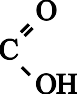 In deze structuurformule is een aantal van de symbolen C en H weggelaten.2p	29	Geef de complete structuurformule van asparagusinezuur.De ethylester van asparagusinezuur is de ester die ontstaat bij de reactie van asparagusinezuur met ethanol.2p	30	Geef de structuurformule van de ethylester van asparagusinezuur. Gebruik hiervoor bovenstaande schematische structuurformule.Asparagusinezuur wordt in het lichaam door enzymen afgebroken. Hierbijontstaat methaanthiol (CH3SH). Methaanthiol kan vervolgens worden omgezet tot andere zwavelhoudende verbindingen, zoals dimethyldisulfide. Zowel methaanthiol als dimethyldisulfide dragen bij tot de karakteristieke‘aspergegeur’ van urine. Reeds een half uur na het eten van een portie asperges, waarin ongeveer 1 mg asparagusinezuur zit, kan deze geur worden waargenomen.3p	31	Bereken hoeveel mg methaanthiol maximaal kan ontstaan met de hoeveelheid zwavel die aanwezig is in 1,0 mg asparagusinezuur.Gebruik hierbij onder andere het gegeven dat de massa van een mol asparagusinezuur 150,2 g is.De omzetting van methaanthiol tot dimethyldisulfide is een redoxreactie. De vergelijking van de halfreactie waarin het dimethyldisulfide ontstaat, is hieronder onvolledig weergegeven. De elektronen (e–) en de coëfficiënten zijn weggelaten.CH3 SH        CH  S  S  CH3   +   H+3p	32	Neem deze vergelijking over. Zet aan de juiste kant van de pijl e– en maak de vergelijking kloppend.2p	33	Is voor de omzetting van methaanthiol tot dimethyldisulfide een oxidator of een reductor nodig? Geef een verklaring voor je antwoord.Glas makenJolanda bedenkt dat het leuk is om zelf glas te maken, en daar vervolgens mooie drinkglazen uit te maken. In een oud tijdschrift Natuur en Techniek vindt ze het volgende voorschrift voor het maken van glas:voorschriftZand bestaat niet uit moleculen SiO2, maar uit een netwerk van silicium- en zuurstofatomen.2p	34	Leg uit aan de hand van de soort binding(en) waarom SiO2 zo’n hoge temperatuur nodig heeft om te smelten.Het voorschrift geeft als formule voor soda Na2CO3.10H2O. Jolanda zoekt uitwat dat eigenlijk betekent. Ze ontdekt dat de soda die je in de winkel kan kopen ‘kristalsoda’ is. In de kristallen is water opgenomen in de molverhoudingNa2CO3  :  H2O  =  1 : 10.3p	35	Bereken het massapercentage water in kristalsoda. Geef je antwoord in vier significante cijfers.1p	36	Geef een mogelijke reden waarom een kroes van platina gebruikt moet worden.Jolanda wil graag 6 glazen maken. Ze pakt een glas uit de kast, en weegt het. Ze rekent uit dat ze voor 6 glazen dan 330 gram glas nodig heeft.Het te vormen glas is een mengsel van CaO, Na2O en SiO2.In het proces ontstaan ook twee andere stoffen.2p	37	Geef de formules van de twee andere stoffen.1p	38	Waarom is de totale massa van de ingrediënten in het voorschrift niet gelijk aan (ongeveer) 100 gram?3p	39	Bereken hoeveel gram van elk van de ingrediënten Jolanda nodig heeft om330 gram glas te maken. Gebruik daarbij het gegeven dat uit 20 gram landbouwkalk en 65 gram soda in totaal 25 gram CaO en Na2O ontstaat. Noteer de uitkomst van je berekening als volgt:… gram vogelzand… gram landbouwkalk… gram sodaBronvermeldingEen opsomming van de in dit examen gebruikte bronnen, zoals teksten en afbeeldingen, is te vinden in het bij dit examen behorende correctievoorschrift, dat na afloop van het examen wordt gepubliceerd.13aanwezige deeltjesconcentratie bij het oude proces (g L–1)concentratie bij nieuwe proceshet (g L–1)Ca2+3,70,540,54Cl -0,550,450,45ethaanzuur5,01,01,0propaanzuur0,400,020,02butaanzuur0,700,250,25melkzuuroverige verontreinigingen5,8350,807,50,807,5